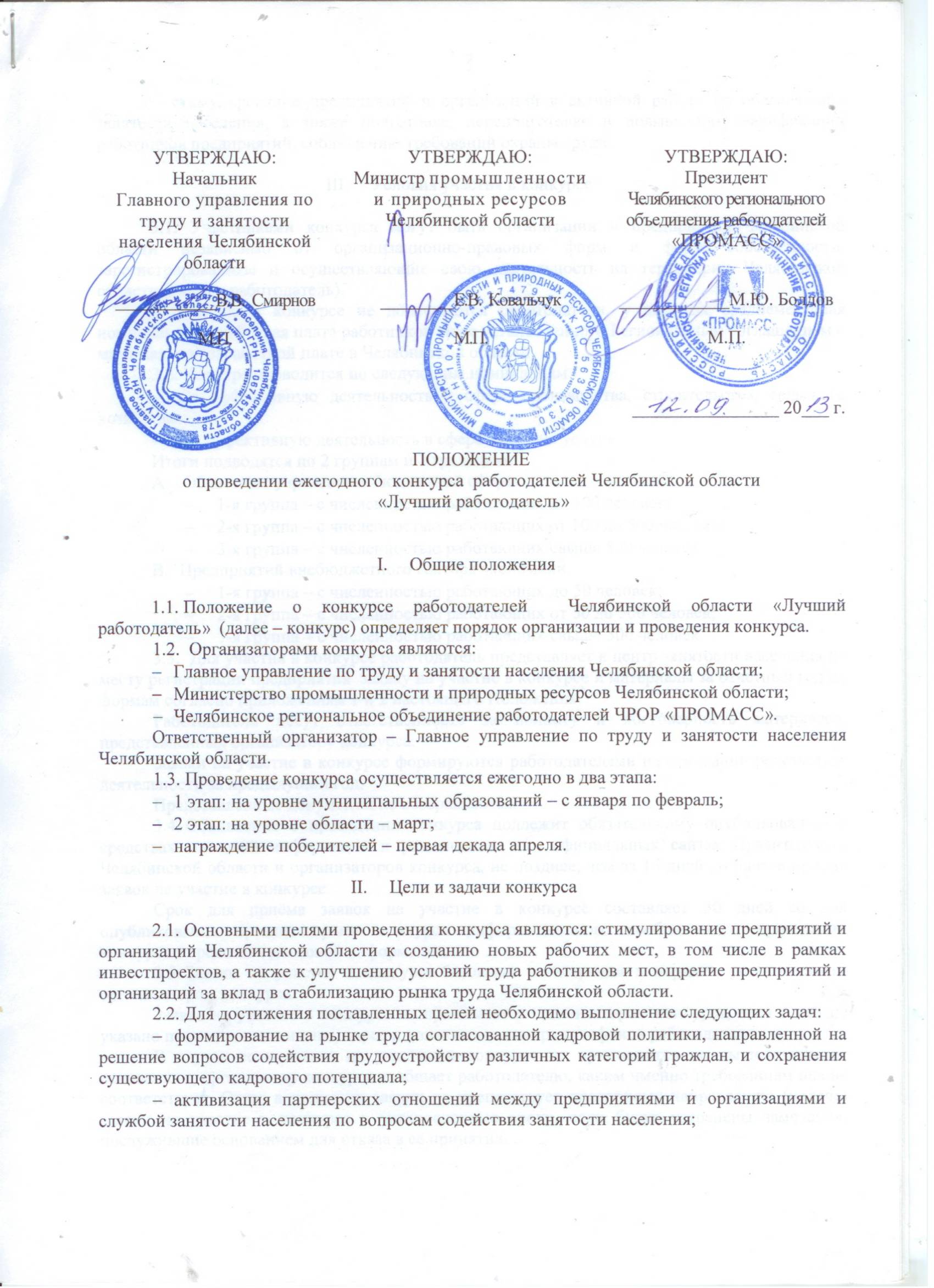 стимулирование предприятий и организаций к активной работе по обеспечению занятости населения, а также подготовке, переподготовке и повышению квалификации работников предприятий, соблюдению требований охраны труда.Условия участия в конкурсе3.1. Участниками конкурса могут быть организации и предприятияЧелябинской области независимо от организационно-правовых форм и форм собственности, зарегистрированные и осуществляющие свою деятельность на территории Челябинской области (далее – работодатель).К участию в конкурсе не допускаются работодатели, у которых среднемесячная номинальная заработная плата работников ниже установленного Региональным соглашением о минимальной заработной плате в Челябинской области.3.2. Конкурс проводится по следующим номинациям:«За эффективную деятельность в сфере производства, строительства, сельского хозяйства»;«За эффективную деятельность в сфере оказания услуг».Итоги подводятся по 2 группам и 3 градациям:Областные учреждения бюджетной сферы:1-я группа – счисленностью работающих до 100человек;2-я группа – счисленностью работающих от 100до 500 человек;3-я группа – с численностью работающих свыше 500 человек.Предприятий внебюджетного сектора экономики1-я группа – с численностью работающих до 50 человек;2-я группа – с численностью работающих от 50 до 500 человек;3-я группа – с численностью работающих свыше 500 человек.3.3.Для участия в конкурсе работодатель представляет в центр занятости населения по месту регистрации предприятия заявку на участие в конкурсе и материалы за отчетный год по формам согласно приложениям 1 и 2 настоящего Положения.Работодатели несут ответственность за полноту и достоверность материалов, представленных организатору конкурса. Заявки на участие в конкурсе формируются работодателями на основании результатов деятельности за предыдущий год.Представленные документы не возвращаются.3.4. Объявление о проведении конкурса подлежит обязательному опубликованию в средствах массовой информации и размещению на  официальных сайтах Правительства Челябинской области и организаторов конкурса, не позднее, чем за 15 дней до начала приёма заявок на участие в конкурсе.Срок для приёма заявок на участие в конкурсе составляет 30 дней со дня опубликования организаторами конкурса информационного сообщения о проведении конкурса в средствах массовой информации.3.5. Заявки на участие в конкурсе подлежат регистрации в порядке, установленном организатором конкурса.Заявка на участие в конкурсе не принимается организатором конкурса, если в ней не указано полное наименование, адрес и контактные номера телефонов работодателя. В случае если заявка на участие в конкурсе не принимается по вышеназванным основаниям, организатор конкурса сообщает работодателю, каким именно требованиям она не соответствует. Отказ в принятии заявки не препятствует повторному направлению (подаче) заявки на участие в конкурсе в установленные сроки, если будут устранены замечания, послужившие основанием для отказа в её принятии.Критерии оценки заявок и 
порядок принятия решения о победителях конкурса4.1. Критериями оценки заявок на участие в конкурсе являются:увеличение (уменьшение) численности работников за истекший год по сравнению с предыдущим годом;отсутствие (наличие) случаев производственного травматизма, в том числе со смертельным исходом;текучесть кадров от среднесписочной численности работников;отсутствие (наличие) случаев увольнения работников в связи с сокращением численности или штата работников;рост среднемесячной номинальной заработной платы за истекший календарный год по сравнению с предыдущим годом (под среднемесячной номинальной заработной платой понимается соотношение фонда начисленной заработной платы работников, среднесписочной численности работников и количества месяцев в исчисляемом периоде (году);соответствие заработной  платы работников предприятия (в течение истекшего года) средней заработной плате по отрасли;соотношение рабочих мест (должностей) с гибкими формами занятости (в том числе квота) к общей численности рабочих мест (должностей)отсутствие (наличие) нарушений, выявленных должностными лицами Главной инспекции труда по Челябинской области и Главного управления по труду и занятости населения Челябинской области в ходе осуществления контроля за обеспечением государственных гарантий в области занятости населения, приёмом на работу инвалидов в пределах установленной квоты;соблюдение законодательства о труде, наличие коллективного договора (соглашения), службы (специалиста) по охране труда и затраты на мероприятия по охране труда; соотношение работников предприятия, прошедших подготовку, переподготовку и повышение квалификации, к общей численности работников;затраты на профессиональную подготовку и повышение квалификации работников;наличие дополнительных гарантий и компенсаций работникам за счет средств работодателя.4.2. Оценку принятых заявок на участие в конкурсе и определение победителей осуществляет конкурсная комиссия.В состав конкурсной комиссии 1-го этапа входят представители муниципального образования: Администрации;Центра занятости населения;работодателей. Председатель – директор Центра занятости населения.В состав конкурсной комиссии 2-го этапа входят представители: Главного управления по труду и занятости населения Челябинской области;Министерства промышленности и природных ресурсов Челябинской области;Челябинского регионального объединения работодателей «ПРОМАСС».Председатель – начальник Главного управления по труду и занятости населения Челябинской области.4.3. Решение о победителях 1-го и 2-го этапов конкурса принимается конкурсными комиссиями с учётом критериев оценки, установленных пунктом 4.1. настоящего Положения и таблиц оценочных показателей согласно приложению 3 настоящего Положения.Таблицы оценочных показателей заполняются председателем и каждым членом конкурсной комиссии.4.4. Заседание конкурсной комиссии считается правомочным в случае присутствия на нём более половины членов конкурсной комиссии.Победителями 1-го этапа конкурса признаются по3 работодателя из каждой группы и каждой градации  в соответствии с пунктом 3.2. настоящего Положения, набравшие максимальное количество баллов.Победителями 2-го этапа конкурса признаются  работодатели, набравшие максимальное количество баллов. Решение конкурсной комиссии о выборе победителей 1-го и 2-го этапов конкурса принимается простым большинством голосов путем открытого голосования и оформляется в форме протокола, в котором содержится информация о составе участников голосования, результатах голосования, наименовании победителей конкурса. Протокол подписывается председателем и секретарем конкурсной комиссии в течение пяти рабочих дней после принятия решения конкурсной комиссией.При равном количестве набранных баллов победители определяются по максимальному значению критериев:увеличение численности работников за истекший год по сравнению с предыдущим годом;рост среднемесячной номинальной заработной платы за истекший год по сравнению с предыдущим годом.При равенстве значений критериев, указанных в настоящем пункте, победители определяются открытым голосованием простым большинством голосов присутствующих членов конкурсной комиссии.4.5. Подведение итогов конкурса осуществляется на заседании «Отраслевой комиссии по обеспечению занятости населения в составе ЧРОР «ПРОМАСС».Итоги конкурса (перечень победителей конкурса) подлежат обязательному опубликованию в средствах массовой информации и размещению на официальных сайтах Правительства Челябинской области и организаторов конкурса, в течение 15 дней со дня принятия решения конкурсной комиссией о победителях конкурса.Победители конкурса награждаются почетными грамотами, благодарностью,  дипломами. Организаторы конкурса вправе ходатайствовать о выдвижении победителей данного конкурса для участия в других областных конкурсах социальной направленности, и награждения их благодарственными письмами Губернатора Челябинской области.Приложение 1Заявка на участие в областном конкурсе «Лучший работодатель»
________________________________________________________________________________________________________________________________________(полное наименование участника конкурса)направляет настоящее заявление для участия в ___________ году 
в областном конкурсе работодателейК заявлению прилагаются следующие материалы, предусмотренные Положением о проведении конкурса «Лучший работодатель»:1) анкета участника конкурса на ________ листах, в том числе на электронном носителе; 2) справка об отсутствии просроченной задолженности по заработной плате работников на ________ листах;Достоверность представленной информации гарантирую. "__" ___________ года ____________________________________________________________________________________________________(___________________________________)             М.П.                           (должность, Ф.И.О., подпись руководителя) Приложение 2АНКЕТАна участие в областном  конкурсе «Лучший работодатель»
по итогам 20___ года___________________________________________________________(наименование организации, представившей заявку)Вид деятельности организации ________________________________________________________________________________(указать вид деятельности полностью и кодом по ОКВЭД)________________________________________________________________________________Адрес организации (юридический): ________________________________________________________________________________Адрес организации (фактический): ________________________________________________________________________________Контакты (номера телефонов, факс, электронная почта): ________________________________________________________________________________Фамилия, имя, отчество руководителя организации, наименование должности:«____»_____________20__г.			         (дата заполнения заявки)	________________________________________________________________________________(подпись руководителя организации, печать организации)МППриложение 3Таблица оценочных показателей заявки областного конкурса«Лучший работодатель»
___________________________________________________________(наименование организации, представившей заявку)ФИО  члена конкурсной комиссии, заполнившего таблицу: ____________________________________________________________________«____» ____________________20___ года№ п/пНаименование показателяЕдиница измеренияПоказатель1.Среднесписочная численность работников за истекший годчеловек2.Среднемесячная номинальная заработная плата работников за истекший годтысяч рублей3.Рост среднемесячной номинальной заработной платы за истекший год по сравнению с предыдущим годом (соотношение среднемесячной номинальной начисленной заработной платы за истекший год к среднемесячной номинальной начисленной заработной плате за предыдущий год)%4.Соответствие(+) / несоответствие (-) заработной  платы работников предприятия (в течение истекшего года) средней заработной плате по отрасли+ / -5.Увеличение (+) / уменьшение (-) численности работников за истекший календарный год по сравнению с предыдущим годом (например, +2%)+ / -, %6.Текучесть кадров от среднесписочной численности работников (соотношение численности всех уволенных к среднесписочной численности работников за истекший год)%7.Отсутствие (-) / наличие (+) случаев увольнения работников в связи с сокращением численности или штата работников за истекший год+ / -8.Количество случаев производственного травматизма за истекший год, всего единициз них со смертельным исходомединиц9.Соотношение рабочих мест (должностей) с гибкими формами занятости (в том числе квота) к общей численности рабочих мест (должностей)%10.Отсутствие (-) / наличие (+) нарушений, выявленных должностными лицами Главной инспекции труда по Челябинской области и Главного управления по труду и занятости населения Челябинской области в ходе осуществления контроля за обеспечением государственных гарантий в области занятости населения, приёмом на работу инвалидов в пределах установленной квоты+ / -11.Отсутствие (-) / наличие (+) коллективного договора (соглашения)+ / -12.Отсутствие (-) / наличие (+) службы (специалиста) по охране труда+ / -13.Затраты на мероприятия по охране труда
тысяч рублей14.Соотношение работников предприятия, прошедших подготовку, переподготовку и повышение квалификации к общей численности работников%15.Затраты на профессиональную подготовку и повышение квалификации работниковтысяч рублей16.Отсутствие (-) / наличие (+) дополнительных гарантий и компенсаций работникам за счет средств работодателя.Перечислить:1.2.+ / -N п/пКритерии оценкиМаксимальное количество балловОценка1.Увеличение (уменьшение) численности работников за истекший календарный год по сравнению с предыдущим годомувеличение до 10% 5увеличение свыше 10%7уменьшение до 10%0уменьшение свыше 10%-32.Отсутствие (наличие) случаев производственного травматизма, в том числе со смертельным исходомотсутствие травматизма10наличие до 2-х случаев0    из них со смертельным исходом -5наличие более 2-х случаев -5   из них со смертельным исходомболее 2-х случаев-103.Текучесть кадров от среднесписочной численности работников0% 10до 10% 5более 10% 34.Отсутствие (наличие) случаев увольнения работников в связи с сокращением численности или штата работниковналичие случаев увольнения0отсутствие случаев увольнения55.Рост среднемесячной номинальной заработной платы за истекший календарный год по сравнению с предыдущим годом0%0до 10% 5от 10 до 30% 6более 30% 76.Соответствие заработной платы работников предприятия (в течение истекшего года) средней заработной плате по отрасливыше средней8равна средней5ниже средней37.Соотношение рабочих мест (должностей) с гибкими формами занятости (в том числе квота) к общей численности рабочих мест (должностей)0% 0до 5% 2от 5% до 10%4более 10%58.Отсутствие (-) / наличие (+) нарушений, выявленных должностными лицами Главной инспекции труда по Челябинской области и Главного управления по труду и занятости населения Челябинской области в ходе осуществления контроля за обеспечением государственных гарантий в области занятости населения, приёмом на работу инвалидов в пределах установленной квотыотсутствие 5наличие09.Отсутствие (-) / наличие (+) коллективного договора (соглашения)отсутствие0наличие510.Отсутствие (-) / наличие (+) службы (специалиста) по охране трудаотсутствие0наличие511.Отсутствие (-) / наличие (+)  затрат на мероприятия по охране труда
отсутствие0наличиеот 1 до 512.Соотношение работников предприятия, прошедших подготовку, переподготовку и повышение квалификации к общей численности работников0%0до 10%5более 10%1013.Отсутствие (-) / наличие (+) затрат на профессиональную подготовку и повышение квалификации работниковотсутствие0наличиеот 1 до 514.Отсутствие (-) / наличие (+) дополнительных гарантий и компенсаций работникам за счет средств работодателяотсутствие0наличие (за каждую гарантию начисляется2 балла). Наименование гарантии:1.2.3.4.